December 14, 2021Via Certified MailJANET LOOPENERCONNEX LLC1 SOUTH JERSEY PLAZAFOLSOM NJ 08037					RE:	Continuous Bond 						EnerConnex LLC						A-2019-3009680Dear Ms. Loop:	Please find under cover of this letter the financial instrument filed with the Commission on behalf of EnerConnex LLC because it is not acceptable.  The Commission requires a supplier to file an original bond, letter of credit, continuation certificate, amendment, or other financial instrument as part of a supplier’s licensing requirements under Section 2809(c) of the Pennsylvania Public Utility Code.  The line indicating the date on which the instrument was signed ,sealed and dated is January 9, 2022.  This future date is not acceptable and must reflect the actual date the bond is signed and sealed by the principal and issuer.  Please file the original financial instrument with my office within 20 days of the date of this letter, preferably by overnight delivery to my office address listed above.  Sincerely,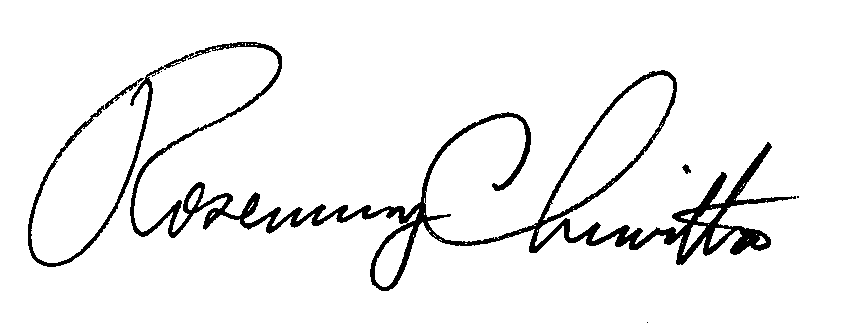 Rosemary ChiavettaSecretary of the CommissionRC:jbs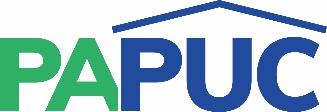 COMMONWEALTH OF PENNSYLVANIAPENNSYLVANIA PUBLIC UTILITY COMMISSIONCOMMONWEALTH KEYSTONE BUILDING400 NORTH STREETHARRISBURG, PENNSYLVANIA 17120IN REPLY PLEASE REFER TO OUR FILE